Unit 8 Lesson 11: Arreglos y rectángulosWU Cuál es diferente: Todo tipo de arreglos (Warm up)Student Task Statement¿Cuál es diferente?A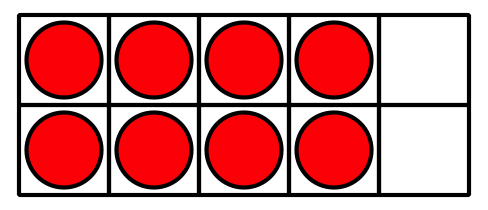 B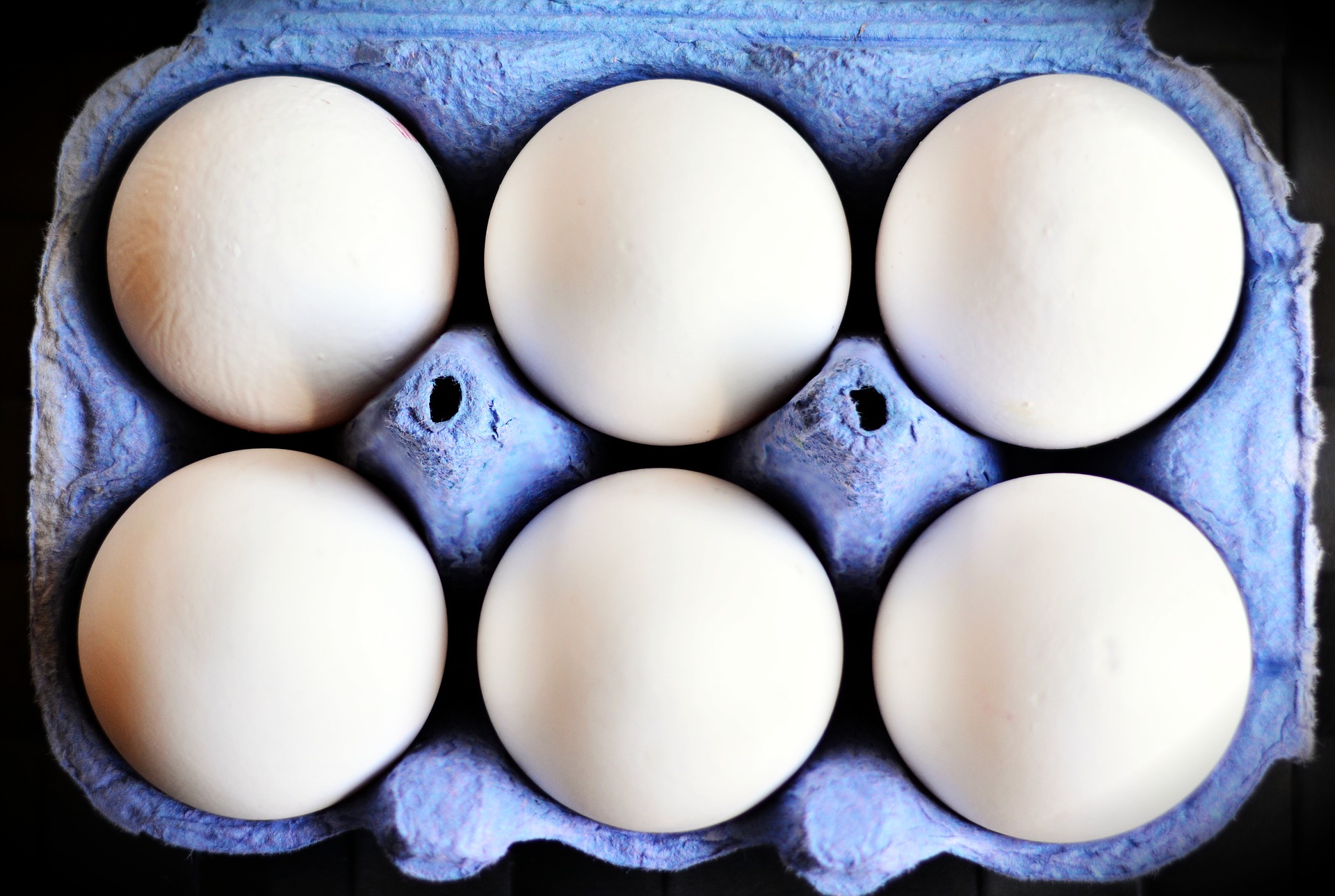 C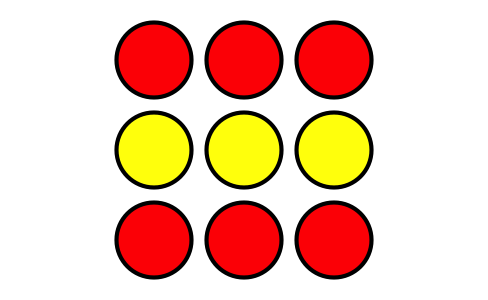 D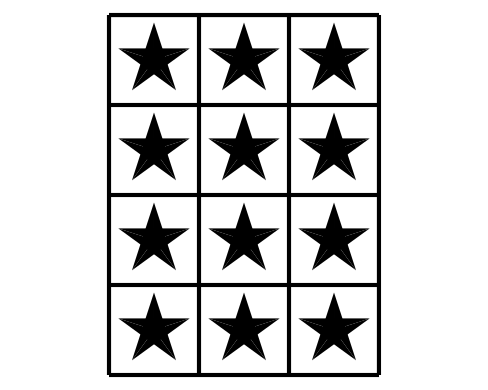 1 Usemos fichas para hacer arreglosStudent Task StatementEscoge un número de fichas.Organiza tus fichas en un arreglo. Luego, júntalas para hacer un rectángulo.Colorea cuadrados en el papel cuadriculado para mostrar la organización de tus fichas.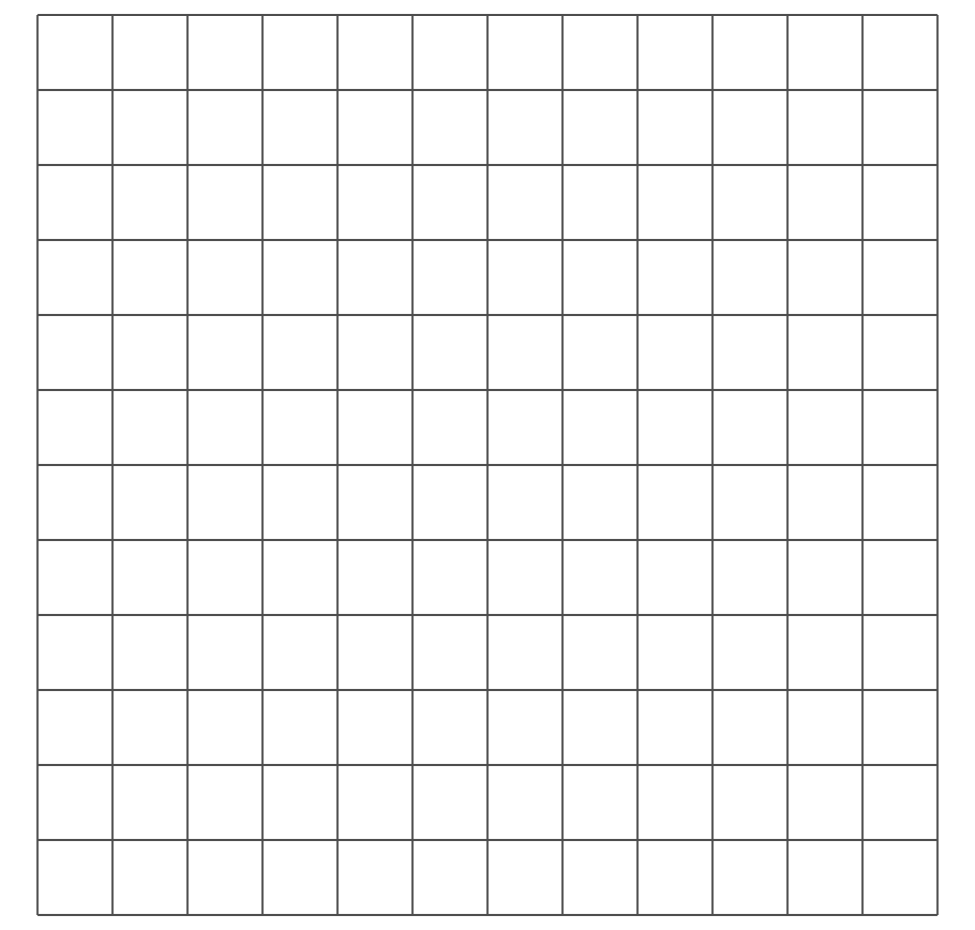 ¿Cuántas filas de cuadrados tiene tu rectángulo? ______¿Cuántas columnas tiene tu rectángulo? ______¿Cuántas fichas hay en tu rectángulo? ______Escribe 2 ecuaciones que representen el número de cuadrados que hay en tu rectángulo.2 Hagamos cuadrados de igual tamañoStudent Task StatementDibuja varias líneas para que el rectángulo quede completamente lleno de cuadrados de igual tamaño.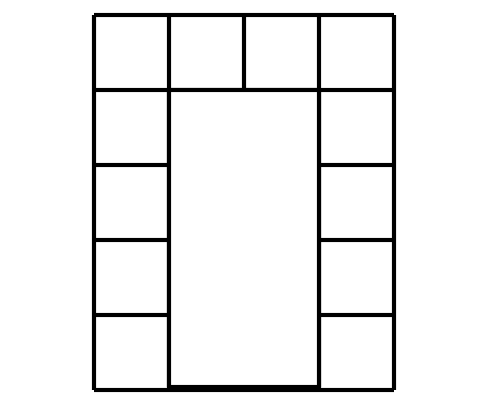 Colorea las filas con colores distintos.¿Cuántas filas de cuadrados de igual tamaño hay?¿Cuántos cuadrados hay en cada fila?Escribe una ecuación que represente la suma de los cuadrados que hay en cada fila.Dibuja varias líneas para que el rectángulo quede completamente lleno de cuadrados de igual tamaño.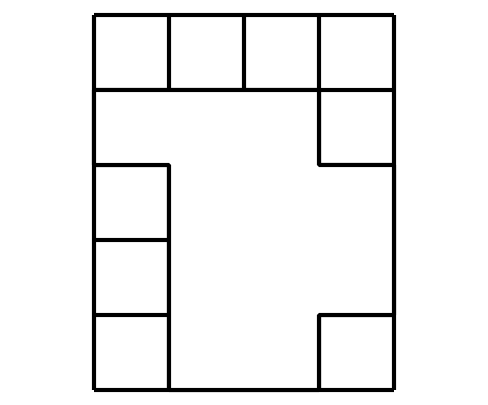 Colorea las columnas con colores distintos.¿Cuántas columnas de cuadrados de igual tamaño hay?¿Cuántos cuadrados hay en cada columna?Escribe una ecuación que represente la suma de los cuadrados que hay en cada columna.Dibuja varias líneas para que el rectángulo quede completamente lleno de cuadrados de igual tamaño.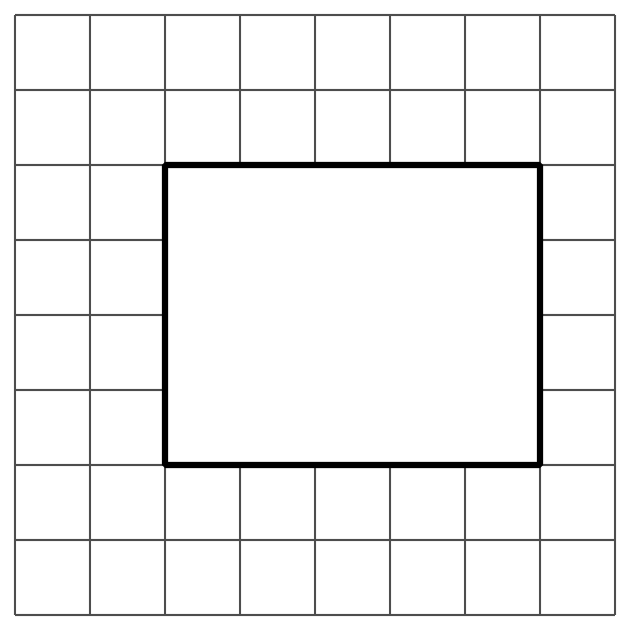 ¿Cuántas columnas de cuadrados de igual tamaño hay? ¿Cuántos cuadrados hay en cada columna?¿Cuántas filas de cuadrados de igual tamaño hay? ¿Cuántos cuadrados hay en cada fila?Escribe 2 ecuaciones que representen el número de cuadrados de igual tamaño que hay en el rectángulo.Images for Activity Synthesis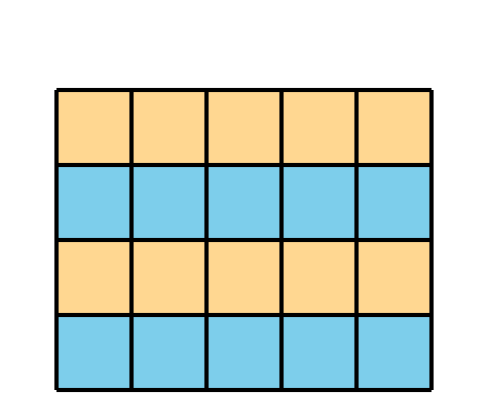 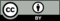 © CC BY 2021 Illustrative Mathematics®1215161820